Section B. Nominators  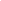 As a Nominator, you should:have personal knowledge of the applicant and have seen the applicant teaching; andbe an ATI member in good standing, and/or an ATI Sponsors in good standingPlease complete the form below, giving your reasons why you believe the Nominee is qualified to be an ATI Sponsoring Member. In order to complete this form, you can either print is and complete by hand, or fill in the fields and sign electronically. Once you have completed the form and signed it, return it to the Nominee. You may use a second page if necessary.  Nominee Name:  	Ariel Weiss									                    
Nominator Name:  	Debi Adams								                         
Write or type “yes” to indicate you are an ATI Member in Good Standing:   Yes                                                                                                                        Write or type “yes” to indicate you are an ATI Sponsor:    Yes                                                                                                                                                      Nominator Signature:  	Debi Adams									                                                      (Please Sign or Type Your Name) Nominator’s Recommendation Comments: I am thrilled to write on behalf of Ariel Weiss becoming a Sponsor for ATI.  I have known Ariel for about 35 years, as we both began our AT training around the same time in Philadelphia. Since then, we have had many interactions including teaching together in New York when the Balance Arts Center offered the Alexander Technique program Freedom to Make Music. I have also attended some of Ariel’s more recent online classes.  Ariel is a trusted friend and colleague. Her teaching of the Alexander Technique is joyful and astute. She knows how to connect with students at all levels of study and of all ages. She is a most compassionate teacher. Her Ted Talk, which is on the ATI website (https://www.alexandertechniqueinternational.org/what-is-the-alexander-technique-), is a wonderful way to see her in action. I am confident that Ariel can assess another teacher’s skills and knowledge. She has a deep understanding of the different ways that teachers train and can recognize their skills even if their background is different from hers. She is curious and asks the important questions. Ariel will not be afraid to say “no” if someone is not ready. And she is a constant learner. I imagine she is excited to be a Sponsor not only to support ATI and its teaching candidates, but also to learn from these experiences. I recommend her wholeheartedly as a Sponsor for ATI.